Karta pracyKl.I-III szkoła podstawowaTemat: Nauka na wesoło. Rusz głową i ręką1. Przestawiając sylaby , odczytaj imiona grupy przyjaciół (napisz poprawnie)DRZEJAN-TEUSZMA-RZEMANA-ŻEBONA-GORZGRZE-MYSPRZEŁAW-2.Uzupełnij równania…..+ 12+14 =8120+……+36= 6943+8 +……  = 7455+…….+13 =77……+36+20 =9220+……+18 =663. Skojarzeniówka- połącz sylaby z obu kolumn tak,aby utworzyły sensowne wyrazyi zapiszjeJE-SZKO-TY-KAN-SZNUR-KWIA-TE-EKSIEŃŁATKIGRYSGURATR4. Dokończ rysunki i pokoloruj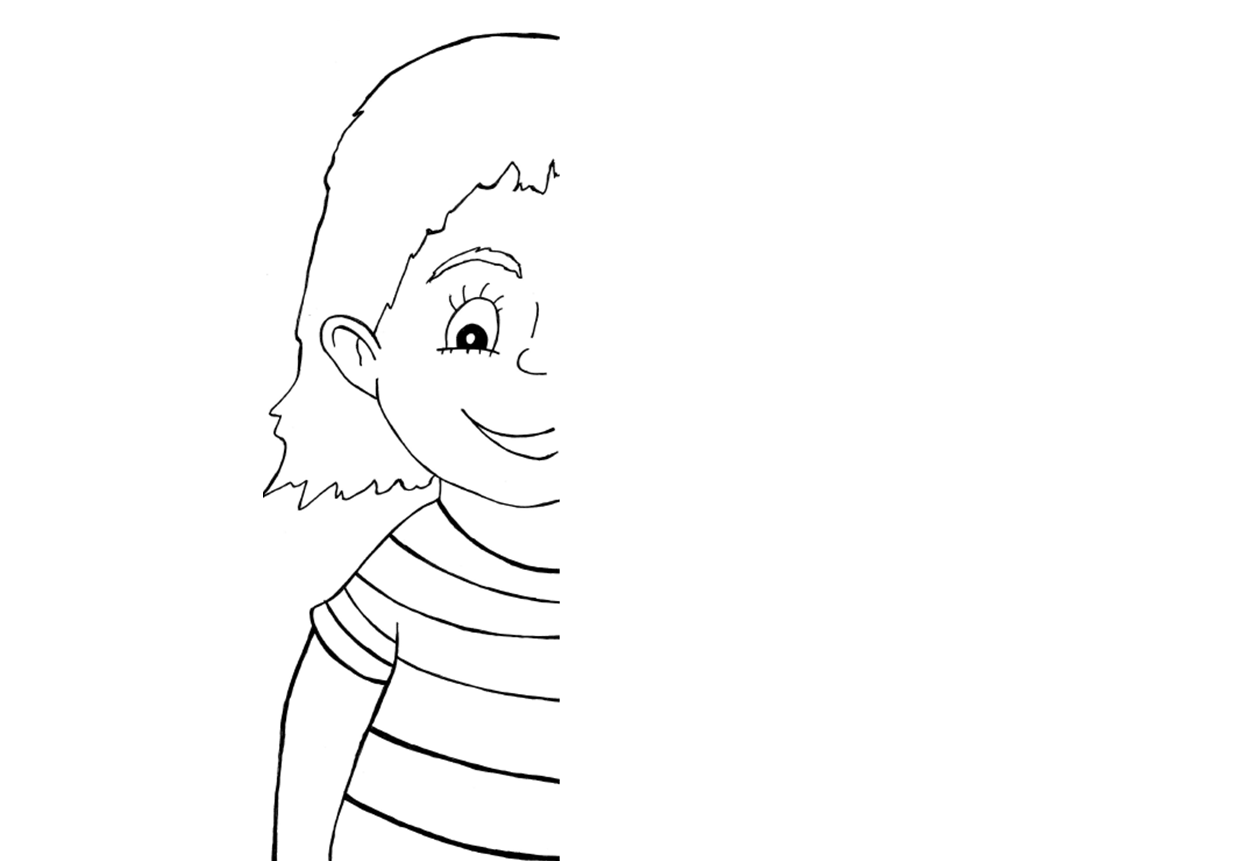 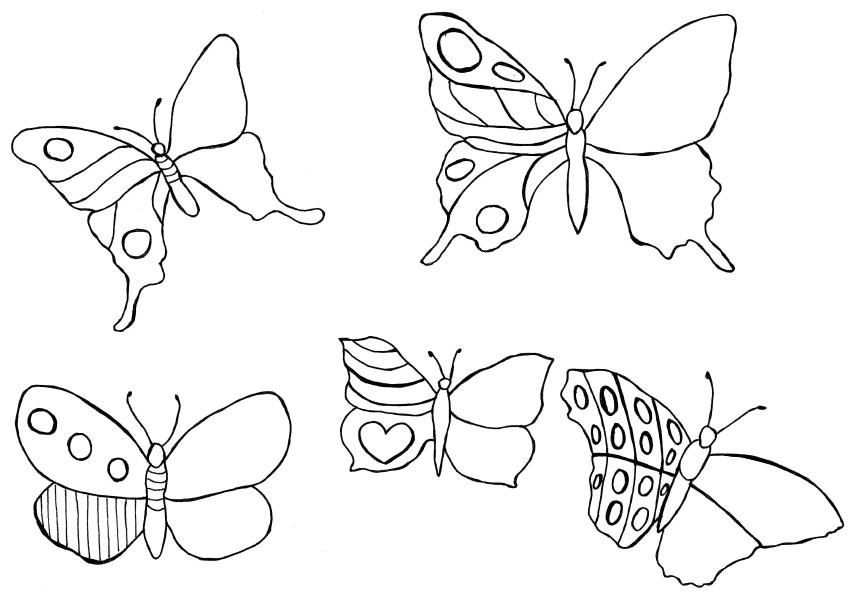 rysunki za  mojedziecikreatywnie.plKompetencje:Porozumiewanie się w języku ojczystymUmiejętność uczenia się                                                     A. I. Wójcicka